1. Посмотрите на карту Европы и подпишите названия стран, обозначенных на карте цифрами: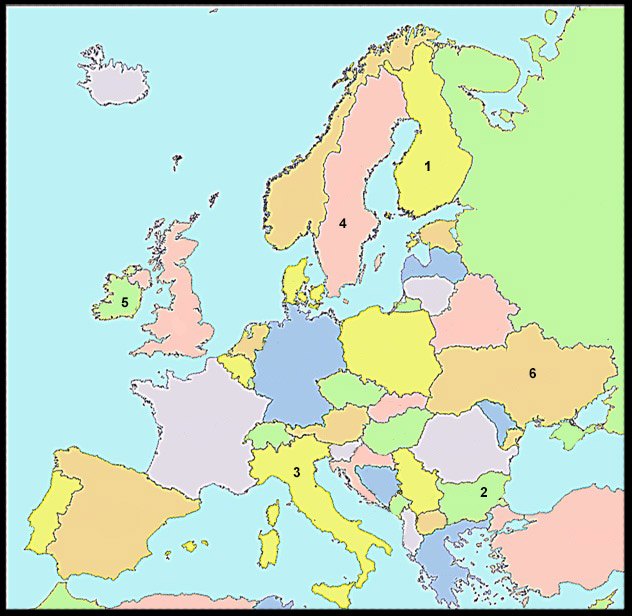 2. Перед вами список разных музыкальных инструментов. Разбейте инструменты по группам.Фагот, виолончель, саксофон, гусли, фортепиано, кларнет, аккордеон, альт3. Укажите для каждого объекта страну, в которой он находится: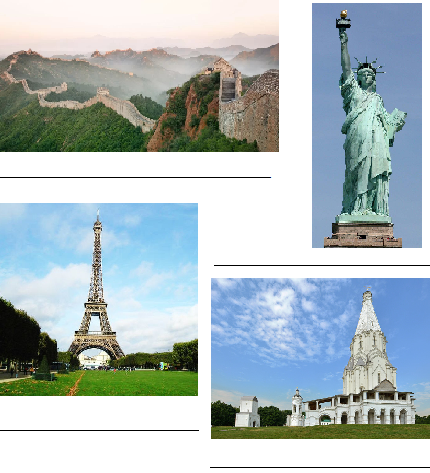 4. Продолжите пословицу:Слово-не воробей,____________________________________________________________________Куй железо, ________________________________________________________________________Не говори "гоп",_____________________________________________________________________Глаза боятся,______________________________________________________________________Большому кораблю-_________________________________________________________________5. Определите, что за здания изображены на картинках: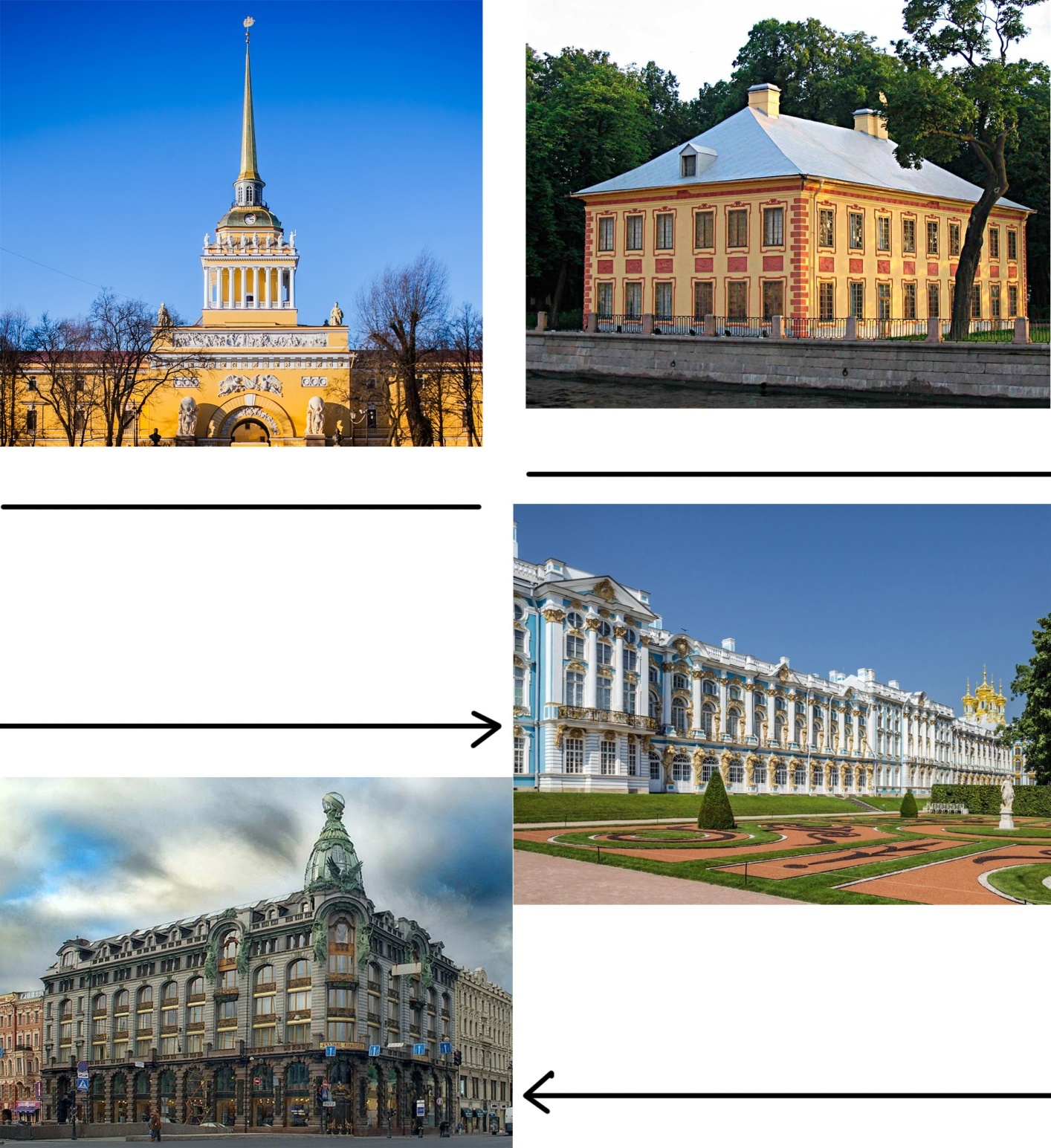 6. Для каждого человека укажите, чем он известен, и страну, в которой жил:7. Расставьте исторических деятелей в хронологической последовательности (от более ранней к более поздней):А) Владимир Мономах 	Б) Гомер  	В) Юлий Цезарь  	Г) Александр МеншиковОтвет: ____________________________Русский языкВставьте  пропущенные буквы и знаки препинания. Если необходимо обозначить пробел, используйте знак  ʃ.Загадки леса.1.Поз_н_я осень уже не может уд_ржать тепло. 2. Х_лодный вет_р далеко проник на ю_. 3.Грус_ные стоят луга, п_ля. 4.Отл_тела л_ства с дерев_ев. 5.Лес весь пр_свечивает.6.Мы под_езжаем к знаком_й мес_ности. 7.Там (на)п_лян_ царствует могуч_й дуб. 8.Упрямо на дуб_ держатся ж_лтые лист_я. 9. Порой дуб до в_сны ст_ит (в)осенн_м наряд_.Выпишите из 9-го предложения все имена существительные в той форме, в которой они употреблены в предложении. Укажите род, склонение, число, падеж каждого слова.________________________________________________________________________________________________________________________________________________________________________________________________________________________________________________________________________________________________________________________________________________Выпишите из 6,7-го предложения все глаголы в той форме, в которой они употреблены в предложении._________________________________________________________________________________________________________________________________________________________________________В данном ниже предложении найдите слово, в котором все согласные звуки звонкие. Выпишите это слово.В глубоком овраге журчит ручей._________________________________________________________________________Сделайте синтаксический разбор предложения.На опушке леса поспевает первая земляника.Поставьте знак ударения над ударными гласными.Магазин,  щавель,  портфель,  алфавит.СтрунныеДуховыеКлавишныеЧеловекРод деятельностиСтранаХристофор КолумбПифагорЖюль Верн